13	規則第51条の意見書の様式異	議	意	見	書農林水産大臣（都道府県知事）殿年	月	日住	所提出者氏名	法人にあつては、名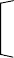 称及び代表者の氏名次の森林に係る森林法第30条（第33条の３において準用する同法第30条、第44条において準用する同法第30条）の告示の内容について異議があるので、意見書を提出します。異議意見の内容及びその理由注意事項１　異議意見の内容及びその理由は、具体的に記載すること。２　面積は、小数第４位まで記載すること。３　異議意見に係る森林又は土地が地番の一部である場合には、図面を添付し、その様式は、規則第48条第１項の申請書の様式のイの申請書に添付する図面の様式に準ずること。都道府県市郡町村大字字地番面積（実測又は見込）備考ha